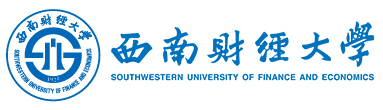 西南财经大学第五届“把西财带回母校”寒假社会实践项目结项报告书学生工作部（处） 制2021年12月填  表  说  明1.本报告书适用于西南财经大学第五届“把西财带回母校”寒假社会实践项目的项目建设，具体内容由各项目团队填写，结项报告书作为项目评价和成果验收的主要依据。2.本报告书正文内容所用字体为仿宋小四号字，如表格篇幅不够，可自行增加。3.电子版结项报告书于2022年3月1日前发送至指定邮箱zsxcds@163.com。纸质版统一用A4纸双面打印，并于3月1日12:00前交至学生活动中心201办公室。一、基本情况二、实践活动开展情况三、实践活动成果四、实践照片精选记录资料（8张）注：原图以压缩包的形式提交电子版五、实践活动总结六、实践单位活动反馈项目负责人：联 系 电 话：实 践 省 份：实 践 高 中：实 践 时 间：实 践 形 式：线上    线下负责人姓名姓名政治面貌政治面貌性别出生年月负责人学号学号年级专业年级专业手机号码负责人毕业高中毕业高中 省         市            中学 省         市            中学 省         市            中学 省         市            中学 省         市            中学 省         市            中学 省         市            中学QQ号活动开展情况简介（500字以内）活动开展情况简介（500字以内）活动开展情况简介（500字以内）团队成员团队成员姓名学号政治面貌政治面貌学院学院专业年级专业年级联系方式毕业中学团队成员团队成员团队成员团队成员团队成员团队成员团队成员团队成员活动时间活动时间活动时间年  月  日     —    年  月  日年  月  日     —    年  月  日年  月  日     —    年  月  日年  月  日     —    年  月  日年  月  日     —    年  月  日年  月  日     —    年  月  日年  月  日     —    年  月  日年  月  日     —    年  月  日年  月  日     —    年  月  日活动地点活动地点活动地点 省        市       区（县）          中学 省        市       区（县）          中学 省        市       区（县）          中学 省        市       区（县）          中学 省        市       区（县）          中学 省        市       区（县）          中学 省        市       区（县）          中学 省        市       区（县）          中学 省        市       区（县）          中学活动中学活动中学活动中学完成问卷数量完成问卷数量完成问卷数量（包括但不限于原定计划实施情况、活动影响、不足与原因等，不超过1500字。）（包括宣传材料、宣传场次、受众人数、建立的QQ群与微信群等宣传交流长效机制，800字以内）拍摄地点：        拍摄时间：照片内容：全员合影      拍摄地点：        拍摄时间：照片内容：      拍摄地点：        拍摄时间：照片内容：      拍摄地点：        拍摄时间：照片内容：      拍摄地点：        拍摄时间：照片内容：      拍摄地点：        拍摄时间：照片内容：      拍摄地点：        拍摄时间：照片内容：      拍摄地点：        拍摄时间：照片内容：      活动成效自我评估、活动亮点与不足、活动感言、对此项活动后续开展的意见与建议（1000字以内）                                          项目负责人签字：                                                                          年   月   日西南财经大学第五届“把西财带回母校”寒假社会实践活动反馈表西南财经大学第五届“把西财带回母校”寒假社会实践活动反馈表西南财经大学第五届“把西财带回母校”寒假社会实践活动反馈表西南财经大学第五届“把西财带回母校”寒假社会实践活动反馈表实践高中项目负责人团队人数实践时间实践地点实践单位评价与建议                       签字：                                                       （盖章）                                            年    月    日实践单位评价与建议                       签字：                                                       （盖章）                                            年    月    日实践单位评价与建议                       签字：                                                       （盖章）                                            年    月    日实践单位评价与建议                       签字：                                                       （盖章）                                            年    月    日